АДМИНИСТРАЦИЯМУНИЦИПАЛЬНОГО ОБРАЗОВАНИЯКУВАНДЫКСКИЙ ГОРОДСКОЙ ОКРУГОРЕНБУРГСКОЙ ОБЛАСТИПОСТАНОВЛЕНИЕ04.03.2021			                                                                         № 290-пОб утверждении Порядка обеспечения бесплатным двухразовым питанием детей с ограниченными возможностями здоровья, обучающихся в общеобразовательных организациях муниципального образования и Порядка по выплате ежемесячной денежной компенсации взамен двухразового питания обучающимся с ограниченными возможностями здоровья, осваивающим программы начального общего, основного общего и среднего общего образования на домуВ соответствии с частью 7 статьи 79 и пунктом 7 части 1 статьи 9 Федерального закона от 29.12.2012 № 273-ФЗ «Об образовании в Российской Федерации», пунктом 4 части 1 статьи 4 Закона Оренбургской области от 26 ноября 2020 года «О наделении органов местного самоуправления Оренбургской области государственными полномочиями по финансовому обеспечению бесплатным двухразовым питанием обучающихся с ограниченными возможностями здоровья в муниципальных общеобразовательных организациях, в том числе осваивающих программы начального общего, основного общего и среднего общего образования на дому», Порядком предоставления субвенции бюджетам городских округов и муниципальных районов на финансовое обеспечение бесплатным двухразовым питанием обучающихся с ограниченными возможностями здоровья в муниципальных общеобразовательных организациях, в том числе осваивающих программы начального общего, основного общего и среднего общего образования на дому, утвержденного постановлением Правительства Оренбургской области от 24.12.2020 № 1221-пп и на основании пункта 3 части 1 статьи 28 Устава Кувандыкского городского округа Оренбургской области:1. Утвердить Порядок обеспечения бесплатным двухразовым питанием детей с ограниченными возможностями здоровья, обучающихся в общеобразовательных организациях муниципального образования согласно приложению № 1. 2. Утвердить Порядок по выплате ежемесячной денежной компенсации взамен двухразового питания обучающимся с ограниченными возможностями здоровья, осваивающим программы начального общего, основного общего и среднего общего образования на дому согласно приложению № 2.3. Назначить ответственным управление образования администрации муниципального образования Кувандыкский городской округ Оренбургской области (Шишкин Д.В.) за организацию предоставления бесплатного двухразового питания лицам с ограниченными возможностями здоровья, обучающихся в муниципальных общеобразовательных организациях Кувандыкского городского округа Оренбургской. 4. Назначить ответственными за выплату ежемесячной денежной компенсации двухразового питания обучающимся с ограниченными возможностями здоровья, осваивающим программы начального общего, основного общего и среднего общего образования на дому:- Финансовое управление администрации муниципального образования Кувандыкский городской округ Оренбургской области (Е.А.Терещенко);- Муниципальное казенное учреждение «Центр бюджетного учета и отчетности» Кувандыкского городского округа Оренбургской области (И.И.Круглова). 5. Контроль за исполнением настоящего постановления возложить на заместителя главы администрации муниципального образования Кувандыкский городской округ по социальным вопросам Г.Г.Ремнёва.6. Постановление вступает в силу со дня его подписания и распространяется на правоотношения, возникшие с 1 января 2021 года. Глава Кувандыкского городского округа                                            В.Д.Пауков                                                                     Приложение № 1                                                                     к постановлению администрации                                                                     муниципального образования                                                                     от 04.03.2021 № 290-пПорядокобеспечения бесплатным двухразовым питанием детей с ограниченными возможностями здоровья, обучающихся в общеобразовательных организациях муниципального образования Общие положения1. Настоящий Порядок определяет условия и процедуру обеспечения бесплатным двухразовым питанием детей с ограниченными возможностями здоровья, обучающихся в общеобразовательных организациях муниципального образования (далее – обучающиеся и организации).2. В целях обеспечения бесплатным двухразовым питанием один из родителей (законных представителей) обучающегося обращается в организацию с заявлением об обеспечении бесплатным двухразовым питанием.К заявлению прилагаются следующие документы:- заключение психолого-медико-педагогической комиссии (далее – ПМПК); - копии документов, подтверждающих, что лицо, подписавшее заявление, является родителем (законным представителем) обучающегося (далее – заявитель), ИНН, в случае если копии данных документов ранее не представлялись в организацию.3. В случае если от имени родителей действует уполномоченное лицо кроме документов, указанных в пункте 2 Порядка, к заявлению об обеспечении бесплатным двухразовым питанием дополнительно представляются паспорт или иной документ, удостоверяющий личность представителя, а также документ, подтверждающий полномочия представителя.4. Родитель (законный представитель) подает заявление об обеспечении бесплатным двухразовым питанием и документы, предусмотренные пунктами 2 и 3 Порядка, однократно на период действия заключения ПМПК.5. Документы, имеющие подчистки, приписки, зачеркнутые слова и исправления, документы, исполненные карандашом, а также документы с повреждениями, не позволяющими однозначно толковать их содержание, к рассмотрению не принимаются.6. Заявления об обеспечении бесплатным двухразовым питанием, поданные в организацию, рассматриваются руководителем организации в течение трех рабочих дней со дня подачи заявления об обеспечении бесплатным двухразовым питанием.7. В случае принятия решения об обеспечении бесплатным двухразовым питанием руководитель организации в срок, указанный в пункте 6 Порядка, издает распорядительный акт об обеспечении бесплатным двухразовым питанием, а также уведомляет о принятом решении родитель (законный представитель) в течение трех рабочих дней со дня издания распорядительного акта.Распорядительный акт об обеспечении бесплатным двухразовым питанием, руководитель направляет в МКУ «ЦБУ и О» Кувандыкского городского округа в срок до 5-го числа следующего за отчетным.Финансовые средства, выделяемые на обеспечение бесплатного двухразового питания, перечисляются на лицевой счет общеобразовательной организации, в которых обучаются дети с ограниченными возможностями здоровья. В случае принятия решения об отказе в обеспечении бесплатным двухразовым питанием родитель (законный представитель) уведомляется в течение трех рабочих дней со дня принятия указанного решения с указанием причины отказа.8. Основаниями для принятия руководителем организации решения об отказе в обеспечении бесплатным двухразовым питанием являются:- непредставление (представление не в полном объеме) документов, указанных в пунктах 2 и 3 Порядка;- недостоверность сведений, содержащихся в представленных в соответствии с пунктами 2 и 3 Порядка документах.9. Обеспечение бесплатным двухразовым питанием производится на срок действия заключения ПМПК.10. Основаниями для прекращения обеспечения бесплатным двухразовым питанием являются:1) обращение родителя (законного представителя) с заявлением о прекращении обеспечения бесплатным двухразовым питанием;2) истечение срока действия заключения ПМПК;3) прекращение образовательных отношений между организацией и обучающимся;4) отобрание обучающегося у родителя (законного представителя) органом опеки и попечительства в случае угрозы жизни или здоровью обучающегося;5) смерть обучающегося.Обеспечение бесплатным двухразовым питанием в случаях, предусмотренных подпунктами 1 - 4 настоящего пункта, прекращается со дня наступления соответствующего обстоятельства.Обеспечение бесплатным двухразовым питанием в случае, предусмотренном подпунктом 5 настоящего пункта, прекращается с 1 числа месяца, следующего за месяцем, в котором стало известно о наступлении соответствующего обстоятельства.Решение о прекращении в обеспечении бесплатным двухразовым питанием принимается руководителем организации в форме распорядительного акта не позднее трех рабочих дней со дня наступления обстоятельств, предусмотренных настоящим пунктом.Организация в течение трех рабочих дней со дня принятия решения о прекращении в обеспечении бесплатным двухразовым питанием сообщает родителю (законному представителю) о прекращении в обеспечении бесплатным двухразовым питанием.11. Организацией издается распорядительный акт об утверждении списка обучающихся, имеющих право на обеспечение бесплатным двухразовым питанием. В списке указываются фамилия, имя, отчество, класс, в котором обучается, имеющий право на обеспечение бесплатным двухразовым питанием.12. Ответственность за определение права обучающихся в обеспечение бесплатным двухразовым питанием и достоверность сведений о ежедневной фактической посещаемости детей возлагается на руководителя организации.13. Руководитель организации обеспечивает подготовку и ведение табеля посещения обучающихся.14. В случае если обучающиеся не питаются по причине болезни или иной причине, замена бесплатного питания на денежные компенсации и сухие пайки не производится.Приложение к Порядку обеспечения бесплатным двухразовым питанием детей с ограниченными возможностями здоровья,обучающихся в общеобразовательных организациях муниципального образования Формазаявления на обеспечение бесплатным двухразовым питанием в общеобразовательной организации муниципального образованияДиректору _______________________________________                          _________________________________________________(Ф.И.О.)                          _________________________________________________(Ф.И.О. родителя/законного представителя)                          _________________________________________________                          _________________________________________________(Ф.И.О., число, месяц, год рождения обучающегося)                          _________________________________________________                          _________________________________________________(адрес места жительства)                          _________________________________________________(контактный телефон)ЗАЯВЛЕНИЕПрошу включить моего сына/дочь____________________________________________________________________________________________________________________________________________________________________(Ф.И.О. полностью)в список обучающихся на обеспечение бесплатным двухразовым питанием. Мой ребенок имеет статус ребенка с ограниченными возможностями здоровья, что подтверждает заключением психолого-медико-педагогической комиссии от _________________  № __________ о признании статуса ребенка                             (дата выдачи справки)с ограниченными возможностями. На основании данной справки (иных документов) прошу обеспечить бесплатным двухразовым питанием                        с _________________________________.              (дата начала предоставления питания)    ____________                                                                        ___________             (дата)                                                                                                              (подпись)                                                                    Приложение № 2                                                                    к постановлению администрации                                                                      муниципального образования                                                                    от 04.03.2021 № 290-пПорядок по выплате ежемесячной денежной компенсации взамен двухразового питания обучающимся с ограниченными возможностями здоровья, осваивающим программы начального общего, основного общего и среднего общего образования на дому1. Настоящий Порядок определяет условия и процедуру по выплате ежемесячной денежной компенсации двухразового питания обучающимся с ограниченными возможностями здоровья, осваивающим программы начального общего, основного общего и среднего общего образования на дому (далее – компенсация, обучающийся).2. Выплата компенсации взамен двухразового питания осуществляется только в учебные дни, в пределах бюджетных ассигнований, предусмотренных на указанные цели в областном бюджете Оренбургской области. 3. В целях предоставления компенсации один из родителей (законных представителей) обучающегося обращается в организацию с заявлением о выплате компенсации согласно приложению к настоящему Порядку.К заявлению о выплате компенсации прилагаются следующие документы:- копия паспорта или иной документ, удостоверяющий личность родителя (законного представителя);- копия ИНН родителя (законного представителя);- справка из протокола врачебной комиссии на обучающегося;- заключение психолого-медико-педагогической комиссии (далее – ПМПК) обучающегося;- документ о наличии у родителей (законных представителей) банковского счета, открытого в кредитной организации, с указанием реквизитов счета.4. В случае если от имени родителей действует уполномоченное лицо  кроме документов, указанных в пункте 3 настоящего Порядка, к заявлению о выплате компенсации дополнительно представляются паспорт или иной документ, удостоверяющий личность представителя, а также документ, подтверждающий полномочия представителя.5. Родитель (законный представитель) подает заявление о выплате компенсации и документы, предусмотренные 3 и 4 Порядка, однократно на срок действия справки из протокола врачебной комиссии.6. Документы, имеющие подчистки, приписки, зачеркнутые слова и исправления, документы, исполненные карандашом, а также документы с повреждениями, не позволяющими однозначно толковать их содержание, к рассмотрению не принимаются.7. Заявления о выплате компенсации, поданные в организацию, рассматриваются руководителем организации в течение трех рабочих дней со дня подачи заявления о выплате компенсации.8. В случае принятия решения о выплате компенсации руководитель организации в срок, указанный в пункте 7 Порядка, издает распорядительный акт о выплате компенсации, а также уведомляет о принятом решении родителя (законного представителя) в течение трех рабочих дней со дня издания распорядительного акта и в срок до 5-го числа следующего за отчетным направляет в МКУ «ЦБУ и О» Кувандыкского городского округа.  В случае принятия решения об отказе в выплате компенсации родитель (законный представитель) уведомляется в течение трех рабочих дней со дня принятия указанного решения с указанием причины отказа.9. Основаниями для принятия руководителем организации решения об отказе в выплате компенсации являются:- непредставление (представление не в полном объеме) документов, указанных в пунктах 3 и 4 настоящего Порядка;- недостоверность сведений, содержащихся в представленных в соответствии с пунктами 3 и 4 установленного Порядка.10. Компенсация предоставляется на срок действия справки из протокола врачебной комиссии и выплачивается в течение десяти рабочих дней со дня принятия решения о выплате компенсации путем перечисления на расчетный счет родителей (законных представителей), открытого в банковских учреждениях Оренбургской области далее – ежемесячно, не позднее 20-го числа месяца. В случае изменения банковских реквизитов (банковского счета) родители (законные представители) в течение 10 рабочих дней с даты изменения указанных сведений представляет в организацию актуальные сведения о банковских реквизитах (банковском счете).11. Основаниями для прекращения выплаты компенсации являются:1) обращение родителей (законных представителей) с заявлением о прекращении выплаты компенсации;2) истечение срока действия справки из протокола врачебной комиссии;3) прекращение образовательных отношений между организацией и обучающимся;4) отобрание обучающегося у родителей (законных представителей) органом опеки и попечительства в случае угрозы жизни или здоровью обучающегося;5) смерть обучающегося.Выплата компенсации в случаях, предусмотренных подпунктами 1 - 4 настоящего пункта, прекращается со дня наступления соответствующего обстоятельства.Выплата компенсации в случае, предусмотренном подпунктом 5 настоящего пункта, прекращается с 1 числа месяца, следующего за месяцем, в котором стало известно о наступлении соответствующего обстоятельства, предусмотренного пунктом 11 настоящего Порядка.Решение о прекращении выплаты компенсации принимается руководителем организации в форме распорядительного акта не позднее трех рабочих дней со дня наступления обстоятельств, предусмотренных настоящим пунктом.Организация в течение трех рабочих дней со дня принятия решения о прекращении выплаты компенсации сообщает родителю (законному представителю) о прекращении выплаты компенсации.12. Основаниями для приостановления выплаты компенсации являются:1) лишение или ограничение родительских прав (прекращение прав и обязанностей опекуна или попечителя) родителей (законных представителей), которому предоставлена выплата компенсации;2) признание родителей (законных представителей) судом безвестно отсутствующим или объявление умершим;3) смерть родителей (законных представителей), которому предоставлена выплата компенсации;4) признание родителей (законных представителей) судом недееспособным или ограничено дееспособным;5) усыновление обучающегося третьим лицом, не являющимся родителем (законным представителем), которому предоставлена выплата компенсации.В случае наступления одного из обстоятельств, предусмотренных настоящим пунктом, выплата компенсации приостанавливается с 1 числа месяца, следующего за месяцем, в котором наступило соответствующее обстоятельство.Решение о приостановлении выплаты компенсации принимается руководителем организации в форме распорядительного акта не позднее трех рабочих дней со дня наступления обстоятельства, предусмотренного настоящим пунктом.Организация уведомляет родителей (законных представителей) о приостановлении выплаты компенсации в течение трех рабочих дней со дня принятия решения о приостановлении выплаты компенсации.13. В случае принятия решения о приостановлении выплаты компенсации и обращения другого родителя (законного представителя) обучающегося с заявлением о выплате компенсации организация в течение трех рабочих дней со дня подачи родителем (законным представителем) осуществляет перерасчет размера компенсации за период приостановления выплаты компенсации.Возобновление выплаты компенсации осуществляется со дня, следующего за днем поступления соответствующего заявления в организацию от другого родителя (законного представителя) обучающегося с приложением документов, предусмотренных пунктами 3 и 4 Порядка.Решение о возобновлении выплаты компенсации принимается руководителем организации в форме распорядительного акта не позднее трех рабочих дней с даты поступления заявления о выплате компенсации, предусмотренного настоящим пунктом.14. Размер компенсации рассчитывается с учетом учебного плана исходя из учебной недельной нагрузки при условии организации обучения на дому, за исключением периодов нахождения, обучающегося на лечении, а также периодов его санаторного оздоровления, в которых проводятся необходимые лечебные, реабилитационные и оздоровительные мероприятия на основании представленных родителем (законным представителем) подтверждающих документов.15. Компенсация, выплаченная родителю (законному представителю) на основании представленных им документов, содержащих недостоверные сведения, влияющие на назначение компенсации, а также излишне выплаченная родителям (законным представителям) сумма компенсации подлежат возврату родителям (законным представителям) в областной бюджет Оренбургской области в соответствии с действующим законодательством.Приложение к Порядку по выплате ежемесячной денежной компенсации двухразового питания обучающимся с ограниченными возможностями здоровья, осваивающим программы начального общего, основного общего и среднего общего образования на домуФормазаявления на получение ежемесячной денежной компенсации двухразового питания обучающихся с ограниченными возможностями здоровья, осваивающих программы начального общего, основного общего и среднего общего образования на домуДиректору _______________________________________                          _________________________________________________(Ф.И.О.)                          _________________________________________________(Ф.И.О. родителя/законного представителя)                          _________________________________________________                          _________________________________________________(Ф.И.О., число, месяц, год рождения обучающегося)                          _________________________________________________                          _________________________________________________(адрес места жительства)                          _________________________________________________(контактный телефон)ЗАЯВЛЕНИЕПрошу включить моего сына/дочь____________________________________________________________________________________________________________________________________________________________________(Ф.И.О. полностью)в список получателей ежемесячной денежной компенсации взамен двухразового питания. Мой ребенок имеет статус ребенка с ограниченными возможностями здоровья, что подтверждает заключением психолого-медико-педагогической комиссии от ___________ №______  и справкой из протокола                                                                                                                                       (дата выдачи справки)врачебной комиссии от ________ № _________ о признании статуса ребенка                                                                                                                                    (дата выдачи справки)с ограниченными возможностями, получающим обучение на дому. На основании данной справки (иных документов) прошу с ________________                                                                                            (дата начала предоставления компенсации)выплачивать ежемесячную денежную компенсацию взамен двухразового питания. ________________                                                                           ____________                (дата)                                                                                                            (подпись)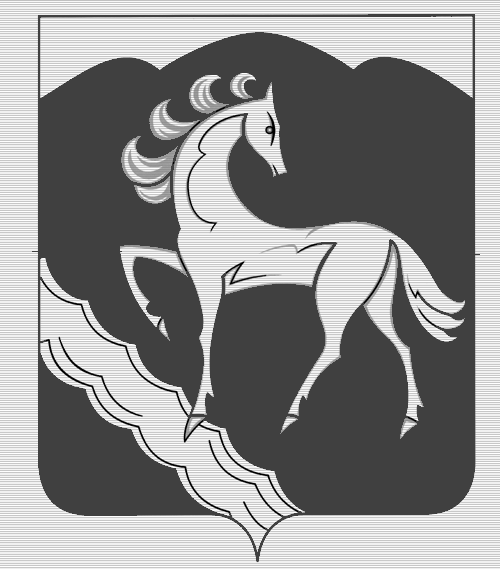 